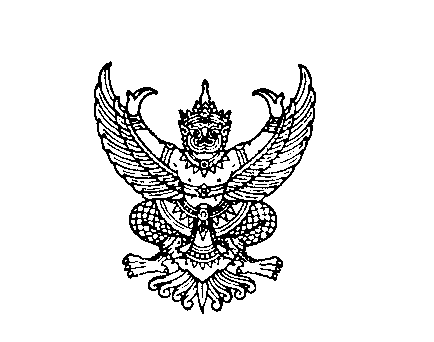 ที่ มท 0810.4/ว					         กรมส่งเสริมการปกครองท้องถิ่น							          ถนนนครราชสีมา เขตดุสิต กทม. ๑๐๓๐๐						        ตุลาคม  2565เรื่อง  ขอความร่วมมือเสนอรายชื่อบุคลากรและส่งคำขอมีบัตรประจำตัวพนักงานเจ้าหน้าที่ เรียน  ผู้ว่าราชการจังหวัด ทุกจังหวัดสิ่งที่ส่งมาด้วย   สำเนาหนังสือสำนักงานทรัพยากรน้ำแห่งชาติ ที่ นร 1402/5827  	 ลงวันที่ 27 กันยายน  2565  					      จำนวน  1  ฉบับ		ด้วยสำนักงานทรัพยากรน้ำแห่งชาติได้แจ้งประกาศสำนักนายกรัฐมนตรี                      เรื่อง แต่งตั้งพนักงานเจ้าหน้าที่เพื่อปฏิบัติการตามหมวด 5 แห่งพระราชบัญญัติทรัพยากรน้ำ พ.ศ. 2561    ได้ลงประกาศในราชกิจจานุเบกษาแล้ว เมื่อวันที่ 16 กันยายน 2565 โดยสำนักงานทรัพยากรน้ำแห่งชาติ    ขอความร่วมมือกรมส่งเสริมการปกครองท้องถิ่นรวบรวมรายชื่อบุคลากรตามตำแหน่งที่ได้รับแต่งตั้ง           เป็นพนักงานเจ้าหน้าที่และยื่นคำขอมีบัตรประจำตัวพนักงานเจ้าหน้าที่พร้อมเอกสารที่เกี่ยวข้องตามหลักเกณฑ์  และวิธีการที่กำหนดในประกาศสำนักงานทรัพยากรน้ำแห่งชาติ เรื่อง วิธีปฏิบัติในการยื่นคำขอมีบัตรประจำตัวพนักงานเจ้าหน้าที่ พ.ศ. 2565 และประกาศสำนักนายกรัฐมนตรี กระทรวงเกษตรและสหกรณ์        กระทรวงทรัพยากรธรรมชาติและสิ่งแวดล้อม และกระทรวงมหาดไทย เรื่อง กำหนดแบบบัตรประจำตัวพนักงานเจ้าหน้าที่ตามกฎหมายว่าด้วยทรัพยากรน้ำ พ.ศ. 2563 และแจ้งให้องค์กรปกครองส่วนท้องถิ่นดำเนินการเสนอรายชื่อบุคลากรและส่งคำขอมีบัตรประจำตัวพนักงานเจ้าหน้าที่ด้วย รายละเอียดปรากฏ       ตามสิ่งที่ส่งมาด้วยกรมส่งเสริมการปกครองท้องถิ่นพิจารณาแล้ว เพื่อให้การเสนอรายชื่อบุคลากรและส่งคำขอ  มีบัตรประจำตัวพนักงานเจ้าหน้าที่เป็นไปด้วยความเรียบร้อย จึงขอมอบหมายท้องถิ่นจังหวัด ผู้อำนวยการกลุ่มงานส่งเสริมและพัฒนาท้องถิ่น และนักส่งเสริมการปกครองท้องถิ่น เจ้าพนักงานส่งเสริมการปกครองท้องถิ่น และนักจัดการงานทั่วไป ที่ปฏิบัติหน้าที่ด้านการบริหารจัดการน้ำ สำนักงานส่งเสริมการปกครองท้องถิ่นจังหวัด เป็นพนักงานเจ้าหน้าที่ เพื่อปฏิบัติการตามหมวด 5 แห่งพระราชบัญญัติทรัพยากรน้ำ      พ.ศ. 2561 และขอให้จังหวัดแจ้งสำนักงานส่งเสริมการปกครองท้องถิ่นจังหวัดดำเนินการ ดังนี้1. จัดทำคำขอมีบัตรประจำตัวพนักงานเจ้าหน้าที่ พร้อมเอกสารที่เกี่ยวข้อง ส่งให้กรมส่งเสริมการปกครองท้องถิ่น ภายในวันที่ 27 ตุลาคม 2565 เพื่อรวบรวมส่งให้สำนักงานทรัพยากรน้ำแห่งชาติต่อไป 2. แจ้งองค์กรปกครองส่วนท้องถิ่นในพื้นที่ ดำเนินการจัดทำประกาศแต่งตั้งพนักงานเจ้าหน้าที่เพื่อปฏิบัติการตามหมวด 5 แห่งพระราชบัญญัติทรัพยากรน้ำ พ.ศ. 2561 และให้ผู้บริหาร        องค์กรปกครองส่วนท้องถิ่น จัดทำหนังสือส่งคำขอมีบัตรประจำตัวพนักงานเจ้าหน้าที่และเอกสารหลักฐานที่เกี่ยวข้อง/พร้อมทั้งแนบ...- 2 -พร้อมทั้งแนบสำเนาประกาศแต่งตั้งพนักงานเจ้าหน้าที่ดังกล่าว ยื่นต่อสำนักงานทรัพยากรน้ำแห่งชาติโดยตรง    หรือทางไปรษณีย์ลงทะเบียน โดยวงเล็บมุมซอง “คำขอมีบัตรประจำตัวพนักงานเจ้าหน้าที่” ภายในวันที่            31 ตุลาคม 2565              	  จึงเรียนมาเพื่อโปรดพิจารณา                    ขอแสดงความนับถือ                     ายประยูร  รัตนเสนีย์)                    อธิบดีกรมส่งเสริมการปกครองท้องถิ่นกองพัฒนาและส่งเสริมการบริหารงานท้องถิ่นกลุ่มงานส่งเสริมการพัฒนาโครงสร้างพื้นฐานโทร. 0 2241 9000 ต่อ 4116 โทรสาร 0 2241 6931ไปรษณีย์อิเล็กทรอนิกส์ saraban@dla.go.th